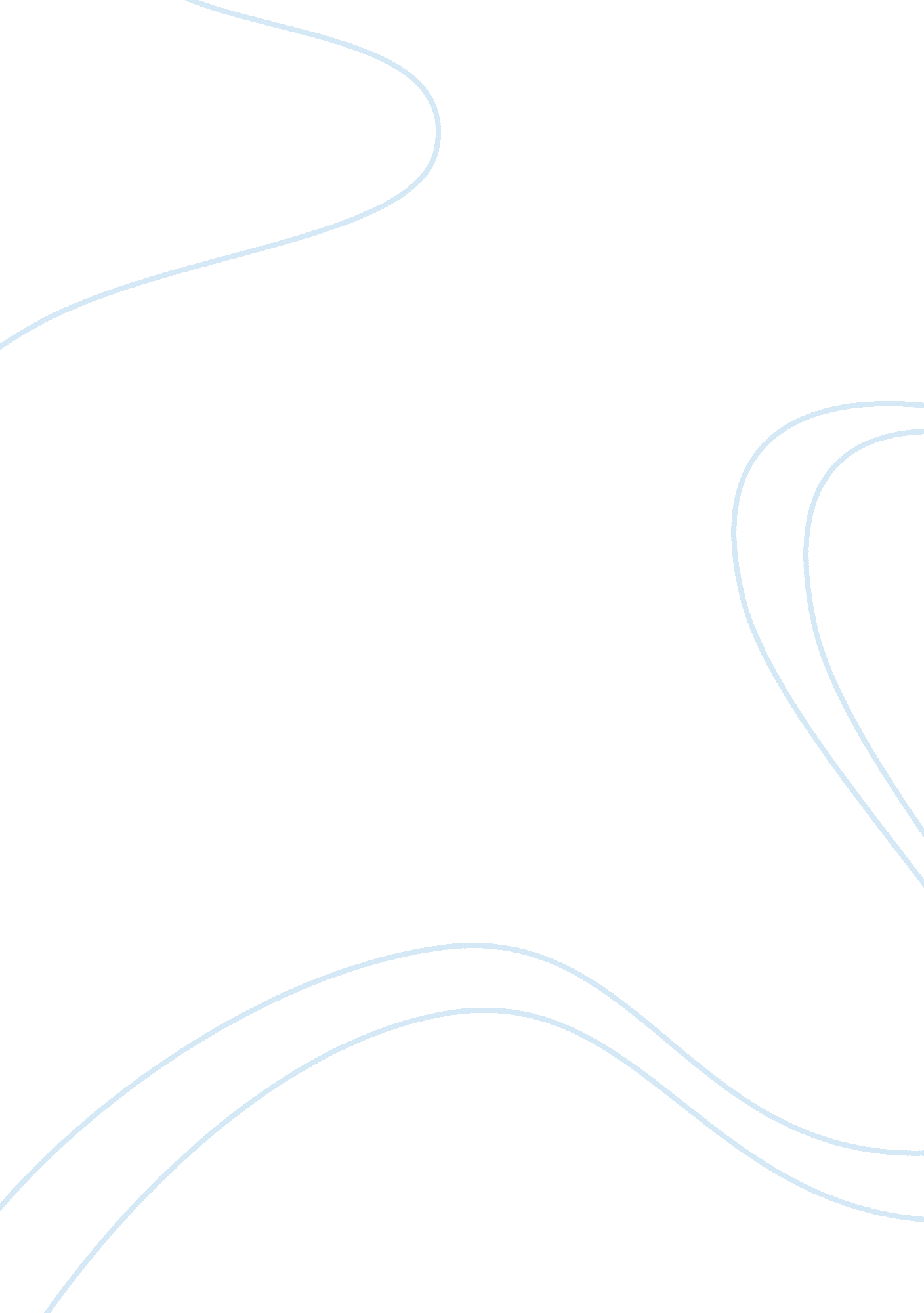 Graves of the firefliesArt & Culture, Artists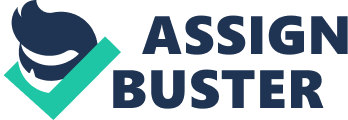 . . 24 July 2007 Graves of Fireflies The Isao Takahata's the Grave of the Fireflies, a Studio Ghibli production, is one 
of the greatest animated picture ever made. The Grave of the Fireflies is described to be 

one of very powerful, moving, touching movie, an allegory of human failings and a quiet 

but unflinching look at two children caught in the peripheral effects of a war. The movie 

is considered to be the most painful and affecting movie ever likely to produce. Although 

an animated, having simple actions and scenes yet full of the great beauty and innocence 

that would not be possible otherwise, creating all the more contrast with the harsh and 

painful realities experienced by the characters. 

The story is based on a bestselling novel by Akiyuki Nosaka, a survivor of the 

firebombing of Kobe in World War II. Nosaka battled starvation and lost his younger 

sister to malnutrition. Haunted for years by the experience, driven by the guilt of his 

sister's death, he wrote the book in hopes of silencing the ghosts surrounding him. The 

story of picture revolves round a boy and his sister, named Seita and Setsuko, ages 14 and 

4, orphaned when their mother is killed in the firebombing of Tokyo. Both children were 

left to survive on their own in what remains of civilian life in Japan. Before American 

troops begin to occupy Japan, the children flee their disheveled home and deceased 

parents to make their bid for a new life. They travel to the home of a distant aunt, who 

turns out to be distant in more ways than one. Increasingly frustrated, the aunt coldly 

discards the children. They took shelter in an abandoned bomb shelter in the countryside. 

As the situation grows progressively worse in the war, things deteriorate proportionally 

on the home front. Both children Seita and Setsuko do their best to survive in the Japanese 

countryside, battling hunger, prejudice, and pride in their own personal battle. The 

surrounding adults, the farmers and the doctors and the officers, are either unable or 

unwilling to notice the orphaned two. The world itself seems to be collapsing around 

them. 

At first glance the movie could be seen as a metaphor for the entire country of 

Japan during the war: fighting a losing battle, yet too stubbornly proud to admit defeat 

or accept help. The movie is also in some ways uplifting in its portrayals of simple 

beauty in the darkest of situations and the strength of the human spirit, but although it 

never resorts to heavy-handed tragedy or melodrama, this tale of two children standing 

up in the face of adversity and slowly falling victim to a host of human frailties- 

suspicion, prejudice, and pride--is unsparing and deeply tragic from start to finish. 

Above all, though, the enemy in this story is war--you never see a battle or an army, 

but you can see the tragic effects of war on even the idyllic countryside far removed 

from the front. Grave of the Fireflies puts a human face on the civilian population of 

Japan during the war--something not many movies have done, and none have done as 

well. Moreover, it manages to do so in a painful and realistic, yet still understated, 

manner. In fact it is almost too painful to watch, but equally difficult to take your eyes 

off. All this, and it is animated--anyone who thinks animation can't tell a realistic story 

with any impact has never seen this movie, and should be required to do so (Marshall, 

para. 1-7). 
Works Cited 

Marshall, Makosuke. Grave of the Fireflies: Review. 19 August, 2003. 

24 July, 2007. 

http://animeworld. com/reviews/graveofthefireflies. html 